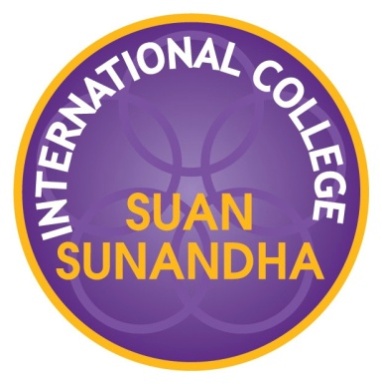 TQF.5 Course ReportCourse Code :	IBP2312Course Title :	Marketing ManagementCredits :		3(3-0-6)  Semester /Academic Year : 1 / 2020Students :  Bachelor of Business Administration  Program in Digital International BusinessLecturer(s) :	Ms. Nalin  Simasathiansophon	International College, Suan Sunandha Rajabhat UniversityCourse Report Section 1: General InformationSection 2 : Actual Teaching Hours Compared with Teaching Hours Specified in the Teaching PlanSection 3 : Course OutcomesSection 4 : Problems and Impacts  2. Administration and organizationSection 5 : Course EvaluationSection 6 : Improvement PlanResponsible Faculty Member/Coordinator:  Aj.Nalin Simasathiansophon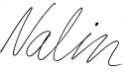 Signature......................................... Submission  Date  28 December 2020Chairperson/Program Director: ……………………………………..…………….Signature............................................. Receipt Date ........................................Institution : Suan Sunandha Rajabhat UniversityCampus/Faculty/Department : International College1. Course Code and Title : IBP2312 Marketing Management2. Pre-requisite (if any) :             None2. Pre-requisite (if any) :             None3. Faculty Member(s) Teaching the Course and Sections    	Ms.Nalin  Simasathiansophon    Sections:   01                                                         Room No.   402  4. Semester and Academic YearSemester 1 Academic Year 20205.  Venue International College, Nakhon Pathom Campus1.  Number of actual teaching hours compared with the teaching plan1.  Number of actual teaching hours compared with the teaching plan1.  Number of actual teaching hours compared with the teaching plan1.  Number of actual teaching hours compared with the teaching plan1.  Number of actual teaching hours compared with the teaching plan1.  Number of actual teaching hours compared with the teaching plan1.  Number of actual teaching hours compared with the teaching plan1.  Number of actual teaching hours compared with the teaching plan1.  Number of actual teaching hours compared with the teaching plan1.  Number of actual teaching hours compared with the teaching planTopicsTopicsTopicsNo. of teaching hours in the planNo. of teaching hours in the planNo. of actual teaching hoursNo. of actual teaching hoursNo. of actual teaching hoursNo. of actual teaching hoursReason(s) (in case the discrepancy is more than 25%)Topic 1 Understanding Marketing Management Introduction Marketing Strategies and PlansTopic 1 Understanding Marketing Management Introduction Marketing Strategies and PlansTopic 1 Understanding Marketing Management Introduction Marketing Strategies and Plans6 hours6 hours6 hours6 hours6 hours6 hours-Topic 2 Capturing Marketing Insights Market Research and Forecasting Topic 2 Capturing Marketing Insights Market Research and Forecasting Topic 2 Capturing Marketing Insights Market Research and Forecasting 3 hours3 hours3 hours3 hours3 hours3 hours-Topic 3 Connecting with Customers Creating Loyalty Analyzing Consumer MarketsAnalyzing Business MarketsTopic 3 Connecting with Customers Creating Loyalty Analyzing Consumer MarketsAnalyzing Business MarketsTopic 3 Connecting with Customers Creating Loyalty Analyzing Consumer MarketsAnalyzing Business Markets9 hours9 hours10 hours10 hours10 hours10 hoursStudents work on hands on activity for one more hour on brand loyalty.Topic 4 Building Strong Brands Market Segments and TargetsBrand Positioning Topic 4 Building Strong Brands Market Segments and TargetsBrand Positioning Topic 4 Building Strong Brands Market Segments and TargetsBrand Positioning 6 hours6 hours6 hours6 hours6 hours6 hours-Topic 5 Creating Value Product Strategy Designing Services Pricing StrategiesTopic 5 Creating Value Product Strategy Designing Services Pricing StrategiesTopic 5 Creating Value Product Strategy Designing Services Pricing Strategies9 hours9 hours9 hours9 hours9 hours9 hours-Topic 6 Communicating Value Integrated Marketing Communication Digital Marketing Topic 6 Communicating Value Integrated Marketing Communication Digital Marketing Topic 6 Communicating Value Integrated Marketing Communication Digital Marketing 6 hours6 hours6 hours6 hours6 hours6 hours-Course SummaryCourse SummaryCourse Summary3 hours3 hours3 hours3 hours3 hours3 hours-TotalTotalTotal4242434343432.  Topics that couldn’t be taught as planned2.  Topics that couldn’t be taught as planned2.  Topics that couldn’t be taught as planned2.  Topics that couldn’t be taught as planned2.  Topics that couldn’t be taught as planned2.  Topics that couldn’t be taught as planned2.  Topics that couldn’t be taught as planned2.  Topics that couldn’t be taught as planned2.  Topics that couldn’t be taught as planned2.  Topics that couldn’t be taught as plannedTopics that couldn’t be taught (if any)Topics that couldn’t be taught (if any)Significance of the topics that couldn’t be taughtSignificance of the topics that couldn’t be taughtSignificance of the topics that couldn’t be taughtSignificance of the topics that couldn’t be taughtSignificance of the topics that couldn’t be taughtCompensationCompensationCompensationNoneNoneNoneNoneNoneNoneNoneNoneNoneNone3. Effectiveness of the teaching methods specified in the Course Specification 3. Effectiveness of the teaching methods specified in the Course Specification 3. Effectiveness of the teaching methods specified in the Course Specification 3. Effectiveness of the teaching methods specified in the Course Specification 3. Effectiveness of the teaching methods specified in the Course Specification 3. Effectiveness of the teaching methods specified in the Course Specification 3. Effectiveness of the teaching methods specified in the Course Specification 3. Effectiveness of the teaching methods specified in the Course Specification 3. Effectiveness of the teaching methods specified in the Course Specification 3. Effectiveness of the teaching methods specified in the Course Specification Learning OutcomesTeaching methods specified in the course specificationTeaching methods specified in the course specificationTeaching methods specified in the course specificationEffectiveness(Use )Effectiveness(Use )Effectiveness(Use )Effectiveness(Use )Problems of the teaching method(s) (if any) and suggestionsProblems of the teaching method(s) (if any) and suggestionsLearning OutcomesTeaching methods specified in the course specificationTeaching methods specified in the course specificationTeaching methods specified in the course specificationYesYesNoNoProblems of the teaching method(s) (if any) and suggestionsProblems of the teaching method(s) (if any) and suggestions1. Morals and EthicsAttendance criteria Observation Open-end questions Attendance criteria Observation Open-end questions Attendance criteria Observation Open-end questions ----2. KnowledgeMid-term examination Final examination Mid-term examination Final examination Mid-term examination Final examination ----3. Cognitive SkillsPeer review Group discussion Peer review Group discussion Peer review Group discussion --Students needed to improve analysis skill. So, lecturer should assign more hands-on activity to practice.Students needed to improve analysis skill. So, lecturer should assign more hands-on activity to practice.4. Interpersonal Skills and ResponsibilitiesCooperative learning Cooperative learning Cooperative learning --Students need to aware of their responsibility to group member.Students need to aware of their responsibility to group member.5. Numerical Analysis, Communication and Information Technology SkillsHands-on technology Group report Hands-on technology Group report Hands-on technology Group report --Students needed to practice on academic reference. Lecturer should explain how to make a reference in APA style.Students needed to practice on academic reference. Lecturer should explain how to make a reference in APA style.4. Suggestions for Improving Teaching Methods	Group activities and discussion should be assigned to maximize students’ analysis and creative skill. Lecturer should provide more case based learning to encourage students to apply those skills with real situations.1. Number of registered students :  	13	1. Number of registered students :  	13	1. Number of registered students :  	13	1. Number of registered students :  	13	2. Number of students at the end of semester :  132. Number of students at the end of semester :  132. Number of students at the end of semester :  132. Number of students at the end of semester :  133  Number of students who withdrew (W)  :  None3  Number of students who withdrew (W)  :  None3  Number of students who withdrew (W)  :  None3  Number of students who withdrew (W)  :  None4. Grade distribution 4. Grade distribution 4. Grade distribution 4. Grade distribution 5. Factors causing unusual distribution of grades (If any)         None 5. Factors causing unusual distribution of grades (If any)         None 5. Factors causing unusual distribution of grades (If any)         None 5. Factors causing unusual distribution of grades (If any)         None 6. Discrepancies in the evaluation plan specified in the Course Specification6. Discrepancies in the evaluation plan specified in the Course Specification6. Discrepancies in the evaluation plan specified in the Course Specification   6.1 Discrepancy in evaluation time frame   6.1 Discrepancy in evaluation time frame   6.1 Discrepancy in evaluation time frameDetails of DiscrepancyDetails of DiscrepancyReasonsNoneNoneNone    6.2 Discrepancy in evaluation methods    6.2 Discrepancy in evaluation methods    6.2 Discrepancy in evaluation methodsDetails of DiscrepancyDetails of DiscrepancyReasonsNoneNoneNone7. Verification of students’ achievements7. Verification of students’ achievements7. Verification of students’ achievementsVerification Method(s)Verification Result(s) Verification Result(s) 1. Interview2. Group discussion3. Question & answer1. Students liked to do a hands-on activity using active learning method. 2. Students were able to apply knowledge learnt in the classroom in their real life situation.3. Students need to practice more on case based learning.1. Students liked to do a hands-on activity using active learning method. 2. Students were able to apply knowledge learnt in the classroom in their real life situation.3. Students need to practice more on case based learning.1. Teaching and learning resources1. Teaching and learning resourcesTeaching Problems: NoneImpacts on students’ learning : NoneLearning Resources Problems:Some students have problem when download some mobile application.Impacts  on students’ learning : They need to spend more time on practicing after the class finish.Problems from administrationNoneImpacts on students’ learning NoneProblems from organizationNoneImpacts on students’ learningNone1. Results of course evaluation by students  Important comments from evaluation by students	This course allows students to apply their knowledge learnt in the classroom with hands-on activities.    1.2 Faculty members’ opinions on the comments in 1.1          Lecturer should assign more active learning techniques to encourage students applying their knowledge in the creative way.2.  Results of course evaluation by other evaluation methods2.1 Important comments from evaluation by other evaluation methods           Students get more knowledge when visited Digital Economy Promotion Agency (DEPA) and learn how new startup can use DEPA service to promote their global expansion.  2.2  Faculty members’ opinions on the comments in 2.1         It is a good opportunity for students to learn from the expert. It also inspires students to establish a start-up company after they graduated.1. Progress of teaching and learning improvement recommended in the previous Course Report1. Progress of teaching and learning improvement recommended in the previous Course Report1. Progress of teaching and learning improvement recommended in the previous Course ReportImprovement plan proposed in Semester 1 Academic year 2020     - Go for a field trip.Results of the plan implementation (In case no action was taken nor completed, reasons must be provided).- Students like to go for a field trip since they can get lots of things from experts.Results of the plan implementation (In case no action was taken nor completed, reasons must be provided).- Students like to go for a field trip since they can get lots of things from experts.2. Other improvements          None2. Other improvements          None3. Suggestions for improvement for Semester 2 Academic year 20203. Suggestions for improvement for Semester 2 Academic year 20203. Suggestions for improvement for Semester 2 Academic year 2020SuggestionsTime FrameResponsible personA plan to invite a guest speaker to give the knowledge about digital disruption trend in year 2021.Week 10Aj.Nalin Simasathiansophon4.  Suggestions of faculty member(s) responsible for the course      None4.  Suggestions of faculty member(s) responsible for the course      None4.  Suggestions of faculty member(s) responsible for the course      None